Pestprotocol Kindcentrum Rivierenwijk

Inleiding
Voor u ligt het pestprotocol van Kindcentrum Rivierenwijk. Dit protocol heeft als doel om pestgedrag te voorkomen en indien het zich voordoet er adequaat op te reageren.

Door dit pestprotocol willen we ervoor zorgen dat kinderen, ouders en het team op de hoogte zijn van een plan van aanpak op het gebied van pesten. Verwachtingen zijn dat de teamleden van de school, samen met de leerlingen en ouders een positieve en effectieve bijdragen kunnen leveren aan het voorkomen en aanpakken van pestgedrag.

De volgende onderdelen worden in dit plan van aanpak beschreven:
1. Wat is pesten?
2. Voorwaarden
3. Het signaleren van pestgedrag
4. De aanpak van pestgedrag
5. Consequenties
6. Adviezen aan ouders
7. Cyberpesten

1. Wat is pesten?
Vanuit de theorie bestaan er verschillende definities voor pesten. Olweus (1992) hanteert de volgende definitie: “Een persoon wordt gepest als hij herhaaldelijk en langdurig blootstaat aan negatieve handelingen verricht door één of meerdere personen.” 
Van der Meer (2002) definieert pesten als volgt: “pesten is het systematisch uitoefenen van psychische en/of fysieke mishandeling door een leerling of een groep leerlingen van één of meer klasgenoten, die niet (meer) in staat zijn zichzelf te verdedigen”. 
Er wordt vaak gedacht dat pesten een probleem is tussen slachtoffer en de pester, maar pesten is een groepsproces en heeft een groepsaanpak nodig (Van Overveld, 2014).

Verschil tussen plagen en pesten 
Plagen: er is bij plagen sprake van incidenten. Plagen duurt niet lang, gebeurt vaak spontaan en is onregelmatig. Bij plagen is er een gelijke machtspositie. De rollen liggen niet vast: de ene keer plaagt de een, de andere keer andersom. Plagen gebeurt zonder kwade bijbedoelingen. De geplaagde loopt geen blijvende psychische en/of fysieke schade op en is in staat zich te verweren.  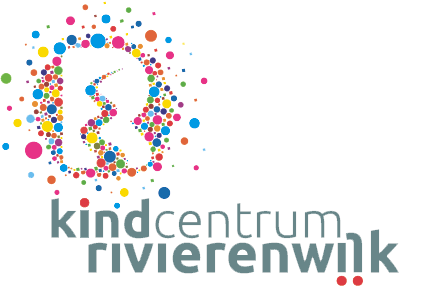 Pesten: iemand is het mikpunt van pesterijen of wordt langdurig getreiterd als hij of zij herhaaldelijk en langdurig bloot staat aan negatieve handelingen door één of meerdere personen. Bij pesten is het ene kind sterker en het andere kind zwakker. Er is een machtsverhouding. Het is steeds hetzelfde kind dat wint en hetzelfde kind dat verliest. Pesten gebeurt keer op keer. Het gepeste kind is steeds weer het slachtoffer. Het sterkere kind, de pester deinst nergens voor terug en heeft een grotere mond. Andere kinderen kijken tegen hem of haar op. De pester heeft geen positieve bedoelingen; hij wil pijn doen, vernielen of kwetsen. Het gepeste kind voelt zich eenzaam, verdrietig, onzeker en bang.
2. Voorwaarden
* Door alle direct betrokken partijen wordt pesten als een probleem gezien: leerlingen (gepeste kinderen, pesters en de zwijgende groep), leerkrachten en de ouders/ verzorgers) 
* Van belang is dat de school moet proberen pestproblemen te voorkomen. Los van het feit of pesten wel of niet aan de orde is, moet het onderwerp pesten met de kinderen bespreekbaar worden gemaakt, waarna met hen regels worden vastgesteld.
* Leerkrachten (in samenwerking met ouders) moeten pesten signaleren als dit zich voordoet en hierin duidelijk stelling nemen.
* School moet beschikken over een directe aanpak op het moment dat pesten ondanks alles inspanningen bij herhaling voorkomt.
* De school beschikt over twee vertrouwenspersonen. Op het moment dat het probleem niet op de juiste wijze wordt aangepakt of als de aanpak niet het gewenste resultaat oplevert, dan kunnen de vertrouwenspersonen ingeschakeld worden. De vertrouwenspersonen kunnen het probleem onderzoeken, het bevoegde gezag adviseren en deskundigen raadplegen. Vertrouwenspersoon binnen de school is Marloes van den Beld.3. Het signaleren van pestgedrag
Helaas komt pesten voor op alle scholen. Het is van belang dat de school er alles aan doet het zoveel mogelijk te voorkomen en een juiste aanpak voeren op het moment dat er sprake is van pesten. Op school besteden we de eerste maanden van een nieuw schooljaar aandacht aan een prettige en veilige sfeer in de groep. Dit wordt gedaan middels de methode Leefstijl. Samen met de groep worden groepsafspraken gemaakt over de omgangsregels met elkaar en binnen de school. Het formuleren van de afspraken en regels vindt plaats in de vorm van geboden in plaats van verboden. Een positieve benadering heeft de prioriteit. Ook tijdens vrije momenten in de pauze wordt er toegezien op een actieve rol van de pleinwacht om pestgedrag te signaleren en hier adequaat op te reageren. 
Signalen van pesten op school kunnen zijn:
- leerling een bijnaam geven, nooit de echte naam benoemen
- het maken van zogenaamd ‘leuke’ opmerkingen over een leerling
- een klasgenoot elke keer ergens de schuld van geven
- briefjes schrijven en doorgeven
- een klasgenoot beledigen
- opmerkingen over kleding maken
- een leerling isoleren en negeren
- na schooltijd de leerling opwachten, slaan of schoppen
- de leerling achtervolgen op weg naar huis
- naar het huis van het slachtoffer gaan
- spullen (bezittingen) afpakken en deze kapot maken
- schreeuwen of schelden naar een klasgenoot

Pesten kan ook stiekem gebeuren en durft het slachtoffer niet naar de leerkracht. 
Minder directe signalen kunnen zijn:
- het slachtoffer staat of speelt tijdens de pauze in de beurt van de leerkracht 
- als het slachtoffer niet meer durft te fietsen en naar school gebracht wil worden
- het slachtoffer wil om onduidelijke redenen thuisblijven
- slachtoffer klaagt ’s morgens als het naar school moet over ziek zijn
- het slachtoffer wordt stil, teruggetrokken en lijkt zelfvertrouwen te missen
- het slachtoffer zit onder de blauwe plekken en kan niet uitleggen hoe het gekomen is
- het slachtoffer is snel humeurig, boos of angstig
- het slachtoffer neemt geen vriendjes mee naar huis om te spelen
4. De aanpak van pestgedrag
De leerkracht moet tegemoet komen aan de drie basisbehoeften van Stevens (1997) om een positieve sfeer te creëren. De drie basisbehoeften zijn: relatie, competentie en autonomie. Voor een goede relatie moet het kind het gevoel hebben dat hij ertoe doet en dat hij er mag zijn. Bij competentie draait het er om dat een leerling het voel heeft iets te kunnen. Voor de autonomie is het belangrijk dat de leerling zelf invloed uitoefent op wat er met hem of haar gebeurt. Op Kindcentrum Rivierenwijk vinden wij het belangrijk dat leerlingen:
1. Er eerst zelf (en samen) uit te komen 
2. Op het moment dat één van de leerlingen er niet uitkomt, niet op eigen kracht uit de “underdog” positie kan komen, heeft deze het recht en de plicht het probleem aan de meester of juf voor te leggen.  
3. De leerkracht brengt de partijen bij elkaar voor een verhelderinggesprek en probeert samen met hen de ruzie of pesterijen op te lossen en (nieuwe) afspraken te maken. 
4. Bij herhaaldelijke ruzie/pestgedrag neemt de leerkracht duidelijk stelling en houdt een bestraffend gesprek met de leerling die pest/ruzie maakt. Er volgen sancties. De fases van het bestraffen treden in werking (zie bij consequenties).  

Alle voorvallen worden in Parnassys geplaatst bij de pester en bij het slachtoffer. De toedracht wordt beschreven en na de derde melding worden de ouders op de hoogte gebracht van het pestgedrag. Leerkrachten en ouders moeten proberen in goed overleg samen te werken om tot een bevredigende oplossing te komen. De taak van de leerkracht is om altijd hulp te bieden aan de gepeste leerling en de pester te begeleiden. Indien nodig in over met de ouders en/of externe deskundigen. 

5. Consequenties
Op het moment dat de leerkracht onderhuids pesten vermoedt, stelt hij een algemeen probleem aan de orde om via die weg bij het probleem in de klas te komen. 
Wanneer de leerkracht ziet of hoort dat een leerling wordt gepest dan worden eerder genoemde vier stappen doorlopen. Op het moment dat dit geen resultaat oplevert voor de gepeste dan moet de leerkracht een duidelijke stelling innemen:

Fase 1:
- Time-out op een vaste afgesproken plaats
- Na schooltijd nablijven tot alle leerlingen naar huis zijn (maximale tijd vaststellen)
- Het maken van een schriftelijke opdracht over de toedracht en eigen rol in het pestprobleem, met de reflectie hoe het anders gekund had
- Middels een gesprek, bewustwording van wat het voor het gepeste kind kan betekenen
- Er worden afspraken gemaakt over gedragsveranderingen. Wekelijks wordt dit besproken en geëvalueerd met de pester.

Fase 2: 
Als voorafgaande acties op niets uitlopen volgt er een gesprek met de ouders. Er wordt nadrukkelijk om medewerking van ouders gevraagd om samen te komen tot het stoppen van het pesten. Alle activiteiten worden schriftelijk vastgelegd door de leerkracht en hij heeft al het mogelijke gedaan om een einde te maken aan het pestprobleem.

Fase 3: 
Wanneer het pestgedrag aanhoudt, kiest de school ervoor om een leerlijn tijdelijk in een andere groep binnen de school te plaatsen. 
Fase 4: 
Bij aanhoudend pestgedrag kan deskundige hulp worden ingeschakeld zoals de Onderwijsbegeleidingsdienst, de schoolarts van de GGD of schoolmaatschappelijk werk.  Fase 5: 
De leerling kan in extreme gevallen geschorst over verwijderd worden. 
6. Adviezen voor ouders
Adviezen:
Adviezen voor ouders van gepeste leerlingen:
- zorg voor een open communicatie, ga in gesprek met uw kind
- op het moment dat pesten na schooltijd gebeurt, neem contact op met de ouders van de pester(s) om het pestgedrag bespreekbaar te maken. Meldt het wel bij de leerkracht van uw kind
- bij pesten op school kunt u het beste naar de leerkracht gaan
- probeer uw kind positief te stimuleren. Het zelfrespect wordt op deze manier vergroot of komt weer terug
- bemoedig uw kind in het idee dat aan het pesten een einde komt
- probeer uw kind te stimuleren om een sport te willen beoefenen of deel te nemen aan een clubje

Adviezen voor ouders van pesters:
- neem het probleem van uw kind altijd serieus
- niet in paniek raken, elk kind loopt de kans om een pester te worden
- probeer mogelijke oorzaken te achterhalen
- bespreek met uw kind wat zijn gedrag andere kinderen aan doet. Zorg voor bewustwording
- uw kind heeft aandacht nodig, geef deze
- probeer uw kind te stimuleren om een sport te willen beoefenen of deel te nemen aan een clubje
- complimenteer goed gedrag, corrigeer ongewenst gedrag
- van belang is duidelijk te maken dat u achter de beslissing van school staatAdviezen aan alle andere ouders:
- neem ouders van het gepeste kind serieus
- spoor uw kind aan om op een goede manier met andere kinderen om te gaan
- complimenteer goed gedrag, corrigeer ongewenst gedrag
- geef als ouder het goede voorbeeld
- moedig uw kind aan om voor andere kinderen op te komen
- leer uw kind om voor zichzelf op te komen

7. Cyberpesten
Cyberpesten is pesten via internet, mobiel of sociale media. Het is heel gemakkelijk om iemand te pesten, omdat je elkaar niet kunt zien bij online pesten. Dit gebeurt stiekem en kan zelf anoniem. Maar dit kan iemand net zoveel pijn en verdriet doen dan pesten in real life. Het gevolg hiervan is dat er een onveilig klimaat heerst op school, waardoor kinderen minder goed kunnen leren. 

Kindcentrum Rivierenwijk is een Microsoft Showcase school. Van deze showcase scholen zijn er maar 150 over de hele wereld. Alle leerlingen vanaf groep 4 hebben de beschikking over een eigen tablet. Deze worden intensief ingezet op alle vakgebieden. Het is van belang dat de leerlingen op de hoogte zijn van de afspraken rondom het gebruik van de tablets. Iedere leerling vanaf groep 4 ondertekent een internetprotocol. De leerkracht houdt toezicht op het werk van de leerlingen en zien erop toe dat deze niet gebruikt worden voor andere doeleinden (zoals bijvoorbeeld chatten). Leerlingen die hun telefoon meenemen naar school leveren deze voor aanvang van de lessen in en nemen deze aan het einde van de dag weer mee naar huis. De bovenbouwgroepen hebben een vaste verzamelplek voor de telefoon. 

De signalen die binnen komen betreffende cyberpesten worden serieus genomen. Als daadwerkelijk sprake is van cyberpesten neemt de leerkracht de volgende stappen:
De leerkracht gaat in gesprek met de gepeste leerling:
De leerkracht…
- neemt de leerling en de klacht serieus
- probeert zich in te leven in de leerling
- maakt geen verwijten en zorgt ervoor dat de leerling zich veilig voelt
- geeft de leerling de tip om de pester te blokkeren of te verwijderen
- geeft als tip om een screenshot van de gesprekken te maken en deze uit te printen, dit kan gebruikt worden als bewijsmateriaal

De leerkracht gaat in gesprek met de dader:
De leerkracht…
- vraagt door
- luistert goed naar het verhaal van de dader(s) en neemt dit serieus
- beschrijft mogelijke gevolgen voor de gepeste leerling
- maakt duidelijk dat de dader zich mogelijk schuldig maakt aan een ernstig feit
- zegt dat cyberpesten in sommige gevallen zelfs strafbaar is
Het is belangrijk dat leerkrachten samen met elkaar oog houden voor het cyberpesten. Die kan door het thema met enige regelmaat op de agenda terug te laten komen. Verder is het belangrijk dat als er een (cyber)pest incident zich voordoet op school dit in het team besproken wordt.  

De leerkracht gaat in gesprek met de ouders
De leerkracht…
- informeert ouders van het slachtoffer, maar ook van de pester
- deelt zo snel mogelijk mee wat er zich afspeelt
- vraagt herkenning bij ouders over de signalen
- informeert ouders over de maatregelen die zij kunnen nemen• Afronding 
De leerkracht en ouders spreken af dat de leerkracht ze op de hoogte houden van het vervolg dat op school plaatsvindt. Op het moment dat het pesten gestopt is wordt die ook ouders medegedeeld. De leerkracht houdt de directie op de hoogte van de gang van zaken. De leerkracht noteert het incident en de gesprekken met ouders in parnassys onder ‘notities’.  • Nazorg 
De leerkracht blijft de leerling goed in de gaten houden om herhaling te voorkomen. 
Met enige regelmaat een gesprekje voeren met zowel de gepeste leerling als de pester is belangrijk. • Blijvend pestgedrag 
Op het moment dat het pestgedrag voort blijft bestaan hanteren we de volgende stappen: 
1. Er vindt een gesprek plaats tussen directie, leerkracht en ouders van de pestende leerling. Tijdens dit gesprek worden afspraken gemaakt over de aanpak. De leerkracht maakt een verslag van dit gesprek. 
2. Mocht in voorgenoemd gesprek geen overeenstemming worden bereikt, dan neemt de directie een besluit over de vervolgstappen. Hiervan worden ouders en leerkracht binnen een week op de hoogte gesteld.     


“Elke dag een klein beetje beter…”